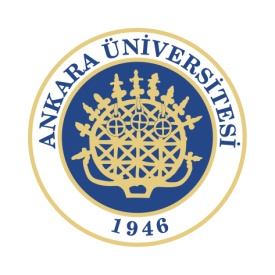 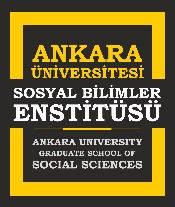 ÖĞRENCİ BİLGİLERİADI-SOYADI	:							NUMARASI:		ANABİLİM/BİLİM DALI	:PROGRAMI			: 	Tezli Yüksek Lisans					Doktora					Bütünleşik Doktora RAPOR (Tezin, sunumuna, metin bütünlüğüne, yöntemine, bibliyografik kaynakların kullanımına, diline, bilim alanına getirdiği yenilik ve/veya geliştirdiği yeni bir bilimsel yöntem ve/veya bilinen bir yöntemi yeni bir alana uygulamasına, ulaşılan sonuca/sonuçlara ilişkin kişisel rapor olarak EK’te sunulacaktır.EKİ:…….sayfaSONUÇAnkara Üniversitesi Lisansüstü Eğitim-Öğretim Yönetmeliği’nin ilgili maddeleri uyarınca, tarafımdan incelenerek değerlendirilen bu tez için kişisel raporumun sonucu:                KABUL RED                                           DÜZELTMEJÜRİ ÜYESİ   TARİH:                             UNVANI, ADI-SOYADI VE İMZASI